PressemeldungSchwessi & Band (fast) UnpluggedMusik-Comedy mit Band von Wiederholungstäterin Schwessi am 24. März 2023 in der Likörelle Bar der Panik CityHamburg, 19. Januar 2023 –  Im Frühjahr 2023 geht’s in der Likörelle Bar der Panik City wieder so richtig los! Frauenpower ohne Ende mit Schwessi & Band. Die Gegenwart fliegt uns um die Ohren. Die Apokalypse lauert an jeder Straßenecke. Da helfen nur: Voll-nach-vorne-Humor und eine große Portion Liebe! Schwessi schreibt sich die Dämonen vom Hals, die uns alle quälen, und schafft es damit, sie wenigstens ein bisschen zu zähmen. 2019 war die Hamburger Künstlerin bereits zweimal in der einmaligen Likörelle Bar des Udoversums zu Gast und wird 2023 ebenfalls mit ihrer neuen Musik-Comedy-Show die Panikfans auf Hamburgs Reeperbahn begeistern.„Bereits seit 2020 hatten wir geplant, aufstrebenden Künstlerinnen und Künstlern eine Bühne für Konzerte, Lesungen und Shows zu bieten. Hier hat uns die Pandemie erstmal einen Strich durch die Rechnung gemacht. Aber jetzt kann es gern wieder losgehen und wir füllen die Likörelle Bar mit neuen Sounds und fulminantem Entertainment“, so Petra Jette Roitsch, Betriebsleiterin der Panik City. „Mit dem grandiosen ersten Adventskonzert 2021 hat Johnny Tune der Likörelle Bar mit Pop, R’n’B und Soul Leben eingehaucht. Balungile Gumede, unter anderem aus dem Musical „König der Löwen“ bekannt, hat dann im Frühjahr 2022 wieder neue Musik in die highligen Hallen des Udoversums gebracht. Mit Schwessi und Band haben wir MusikerInnen am Start, die auch das Panik-Feeling leben und unseren Udo im Herzen tragen.“Schwessi & Band (fast) UnpluggedFreitag, 24. März 2023Konzert 19 Uhr, Einlass ab 18:00 UhrTickets 25€ VVK, 28€ AbendkasseTickets gibt’s montags bis freitags 10-15 Uhr unter 040 6466 5500 oder direkt im Ticketshop auf https://tickets.panikcity.de Hier einfach auf den Reiter VERANSTALTUNGEN klicken und los geht’s!Über die PANIK CITY (www.panikcity.de):Auf einer Fläche von etwa 700 m² ist die PANIK CITY – UDO LINDENBERGS MULTIMEDIA ERLEBNIS auf Hamburgs Reeperbahn im Klubhaus St. Pauli zu Hause. Das innovative Technik-, Kunst- und Kultur-Projekt zeichnet das musikalische, künstlerische und gesellschaftspolitische Wirken des Ausnahmekünstlers Udo Lindenberg nach und macht es mittels technischer Innovationen erlebbar. Die Reeperbahn mit ihren Seitenstraßen ist mit über 30 Millionen Besuchern im Jahr Deutschlands Hotspot für Partys, Feiern und Entertainment aller Art. Als Musikstadt und Vorreiter in der Digitalisierung hat Hamburg nun mit der PANIK CITY einen neuen spannenden Ort der Begegnung und des Ausprobierens.Über SCHWESSI:Bei Schwessi ist das Private politisch wie seit den Siebzigern nicht mehr. Und wenn vielleicht die unerhörten Texte, die so wirklich noch niemand auf den Punkt gebracht hat, zuerst ins Auge fallen – oder eher ins Ohr –, wäre es mehr als schade, darüber die musikalische Vielfalt zu vergessen. Udo Lindenberg himself trat ihr in den Allerwertesten, doch endlich mal ihre Songs zu veröffentlichen, und findet: „Spezialgesang und Hammertexte, lockerlässig und mit ner klaren Kante - yeah, geil!“ Die Sängerin mit der Reibeisen-Stimme, Rapperin, Gitarristin, Keyboarderin und Pop-Kabarettistin kombiniert verdammt originell verdammt viele Genres und Musik-Generationen, ist in der NDW der Achtziger ebenso zu Hause wie im deutschen Hip-Hop der Neunziger, lässt Reggae-Grooves mit rein und Indierock-Gitarren – und verbindet all das zu einer einzigartigen Mischung moderner Popmusik. Mit ihrem neuen Album „Achtung Überlebensgefahr“ erobert Schwessi jetzt die Kabarettbühnen des Landes, gemeinsam mit Pianistin und Sängerin Cecile Brinckmann sind sie als Musik-Comedy-Duo unschlagbar. Auf ihren Konzerten fühlt man sich wie im chaotischen Wohnzimmer der besten Freundin, die wir alle gern hätten. Und mindestens genauso lustig, wahrhaftig und berührend wie die Musik selbst ist das, was zwischen den Songs an Standup Comedy, Power, Politik und Pointen durchs Mikro rauscht. Mehr auf www.schwessi.de Bildmaterial zum Download direkt auf www.panikcity.de/presse Copyright © Tine Acke/ Panik City, Nutzung honorarfrei bei redaktioneller Verwendung in Bezug auf PANIK CITY.Pressekontakt:Panik City Betriebs GmbH, Petra Jette Roitsch Telefon: 040 – 3085 6700, Email: presse@panikcity.de  Im Klubhaus St. Pauli, Spielbudenplatz 21-22, 20359 Hamburg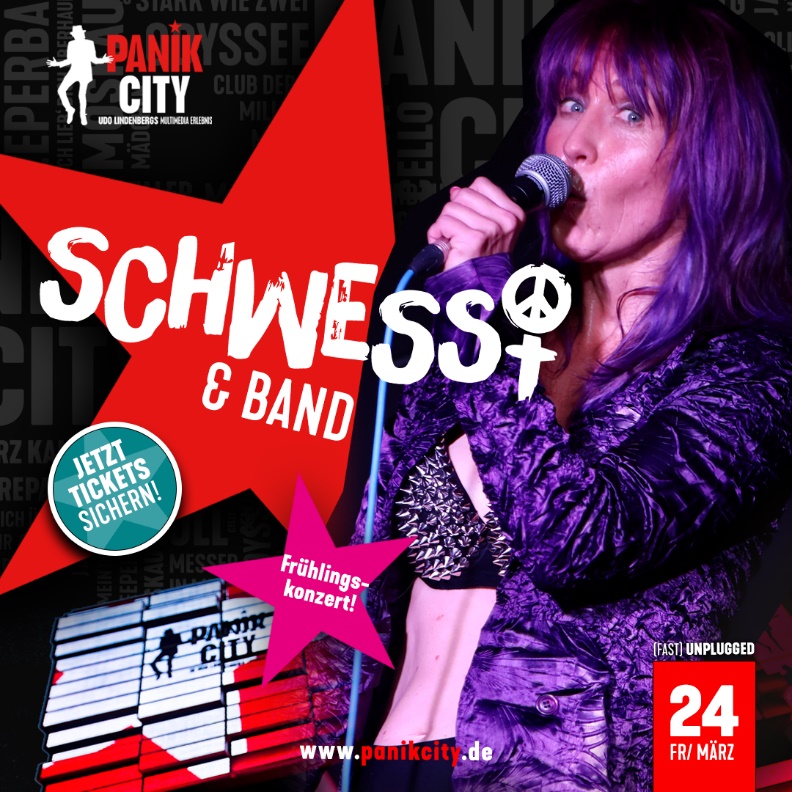 